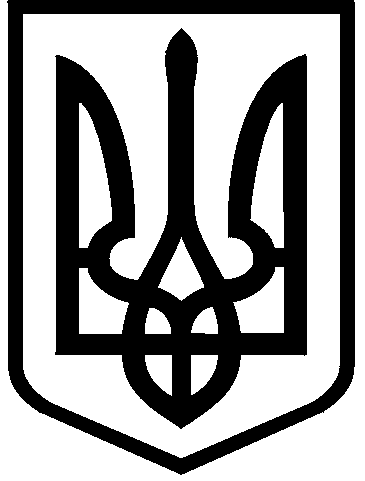 КИЇВСЬКА МІСЬКА РАДАІХ СКЛИКАННЯПОСТІЙНА КОМІСІЯ З ПИТАНЬ РЕГУЛЯТОРНОЇ ПОЛІТИКИ01044, м. Київ, вул. Хрещатик, 36, каб. 1012                                                                    тел./факс: (044) 202-70-52ПРОЄКТ							         вул. Хрещатик, 36, 10-й поверх, каб. 101729 жовтня 2021 року, о 10.00Порядок  деннийзасідання постійної комісії Київської міської ради з питань регуляторної політики Розділ 1. Розгляд проєктів  рішень, регуляторних актів та звернень Державної регуляторної служби України.1.1.  Про затвердження Плану роботи постійної комісії Київської міської ради з питань регуляторної політики на 2021 рік. Доповідач: голова постійної комісії Київської міської ради з питань регуляторної політики – Кириленко Ігор Іванович.1.2. Про розгляд проєкту рішення Київської міської ради «Про внесення змін до Порядку організації та проведення недержавних масових заходів релігійного, культурно-просвітницького, спортивного, видовищного та іншого характеру в місті Києві, затвердженого рішенням Київської міської ради від 19 грудня 2019 року № 470/8043»  (доручення заступника міського голови – секретаря Київської міської ради В.Бондаренка від 21.10.2021 № 08/231-3778/ПР). Доповідач: депутат Київської міської ради – Трубіцин Владислав Сергійович.1.3. Про розгляд звіту про повторне відстеження результативності регуляторного акта - рішення Київської міської ради від 19 грудня 2019 року 
№ 470/8043 «Про затвердження Порядку організації та проведення недержавних масових заходів релігійного, культурно-просвітницького, спортивного, видовищного та іншого характеру в місті Києві».Доповідач: начальник відділу координації та моніторингу проведення масових заходів у місті Києві та реалізації проектів апарату виконавчого органу Київської міської ради (Київської міської державної адміністрації) – Воронін Кирил Кирилович.Розділ 2. Різне. Інформація  до відомаГолова постійної комісії                  	                       Ігор КИРИЛЕНКО